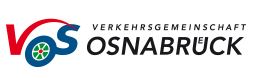 Bitte laden Sie den ausgefülltenund abgestempelten Nachweis an der vorgesehenen Stelle im Bestellvorgang hoch!Bescheinigung für das Azubi- und SchülerAbo Berechtigt zum Erwerb sind:Personen, die in einem Berufsausbildungsverhältnis im Sinne der Anlage 4 1.1 bis 1.2 a bis f Tarifbestimmungen und Beförderungsbedingungen der VOS Osnabrück stehen.Teilnehmer an einem Freiwilligen Sozialen Jahr oder an einem Freiwilligen Ökologischen Jahr sowie Teilnehmer am Bundesfreiwilligendienst oder vergleichbaren sozialen Diensten.Beamtenanwärter des einfachen und mittleren Dienstes sowie Praktikanten und Personen, die durch Besuch eines Verwaltungslehrgangs die Qualifikation für die Zulassung als Beamtenanwärter des einfachen und mittleren Dienstes erst erwerben müssen, sofern sie keinen Fahrkostenersatz von der Verwaltung erhalten.Ticketerwerb gemäß den aufgeführten Ziffern 1 bis 4 (zutreffendes bitte zwingend anzukreuzen)Name des Ticketnutzers         	 Vorname des Ticketnutzers    	 Straße, Hausnummer	 	 PLZ, Ort	 	Name des Ausbildungsbetriebes\ der Einrichtung     	Anschrift des Ausbildungsbetriebes\ der Einrichtung   	Email des Ausbildungsbetriebes \ der EinrichtungName der Berufsschule	                             	Anschrift der Berufsschule	                             	Wir bestätigen, dass der genannte Ticketnutzer unsere(n) Ausbildungsbetrieb / Träger des sozialen Dienstes  /  Schule  bis  voraussichtlich 	besucht und nach §45 Abs.1 des Personenbeförderungsgesetzes berechtigt ist, ein ermäßigtes Zeitticket im Ausbildungsverkehr zu erwerben.Datum, Stempel und Unterschrift Ausbildungsbetrieb / Träger des sozialen Dienstes / Schule